EMBARGOED UNTIL 1st March, 2013 0900 (CET)adidas launches Team Messi movementadidas celebrates ‘the Messi way’ with iconic Messi philosophy and videoHerzogenaurach / Barcelona – 1st March 2013 - adidas today announced ‘Team Messi’, a new and unique movement dedicated to the world’s best footballer, Leo Messi. The movement recognises the extraordinary skill, style and achievement of Messi, and throughout the campaign adidas will enable fans to get closer than ever before to their footballing hero.The launch of Team Messi has been marked by the release of an iconic video which captures the guiding philosophy of how Messi plays football. Articulated through a ‘Messi Mantra’, the video highlights the attributes, behaviour and values that make Leo the most admired and inspiring footballer in the world.  The video showcases Leo’s flair, honesty, precision and speed; his focus on keeping the game beautiful and keeping the game fun.The adidas Messi Mantra;Football is supposed to be funSo we don’t waste a minuteWe stay on our feetWe play the ball, not the refWe don’t dive to the ground,because we know, deep down, we shouldn’t be thereThey can’t hold us backWe’re keeping the game beautifulStep by stepover,Goal by exquisite goalAt speed, and with respectThere are thousands in our ranksWe are Team Messi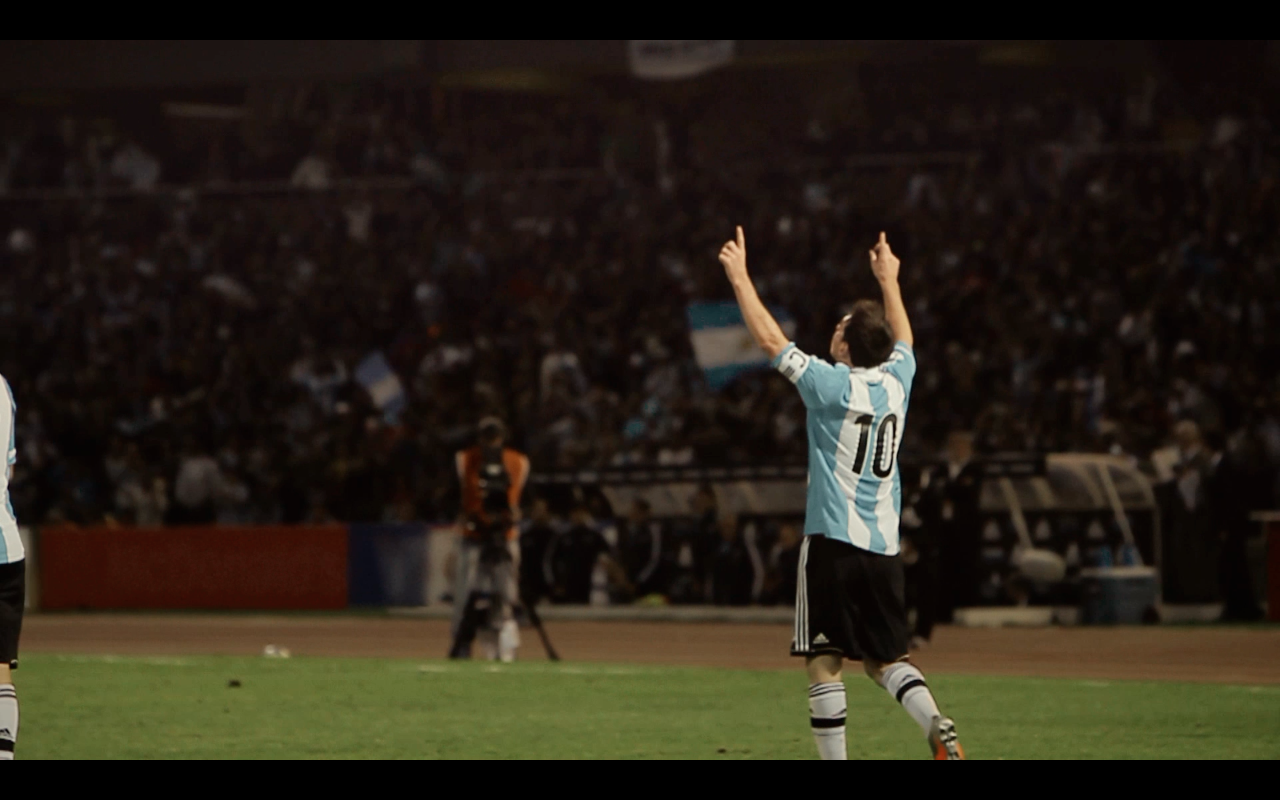 Scene from the Team Messi philosophy videoTeam Messi will bring fans together via an online hub on Facebook. After joining, fans will receive exclusive insight into the world of Messi, providing a unique connection to Leo himself.Messi fans can also celebrate their hero and ‘play the Messi way’ through the Messi Collection range of boots and apparel, including a signature adizero f50 Messi boot, as featured in the philosophy video. The creation of a personalised adidas range is a rare accolade, with Messi joining a very small group of iconic adidas athletes to have ever received this honour, including David Beckham and Derrick Rose.  The best football player in the world is now coupled with his own signature range. The boot is available in-store from today (Friday 1st March) and from www.adidas.com/messi-collection. Join Team Messi at facebook.com/teammessi or join the conversation on Twitter @teammessi- END –For further information please contact:Robert Hughesadidas Global Football PR ManagerEmail: robert.hughes@adidas.com Tel: +49/9132/84-6856 Alan McGarrieadidas Global Football PR ManagerEmail: alan.mcgarrie@adidas.com  Tel: +49/9132/84-4686 